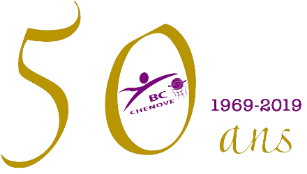 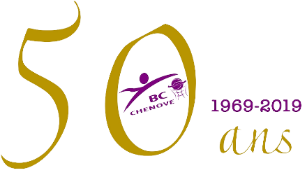 Fiche d’inscription – 22 juin 2019   Nom :………………………………………………………………….	Prénom : ……………………………………………………….Adresse : …………………………………………………………………………………………………………………………………………..Numéro de tél : ………………………………. Adresse mail : ………………………………………………………………………Période de présence au BCC : ………………………………………………………………………………………………………….Cochez les cases des activités auxquelles vous souhaitez participer :❑ 10h – 17h : tournoi de basket en 3 contre 3 
	 tournoi en auto arbitrage, toutes générations confondues
	 mon équipe se compose de : …………………………… , ……………………………. , ……………………….., ………………………… , …………………………… , …………………………….. et s’appellera ………………………………………❑ 11h – 17h : tournoi de pétanque (les boules de pétanque ne seront pas fournies)❑ 17h : match All Star Game en 5 contre 5, 4 quart temps de 10 minutes, 2 quart temps femmes, 2 quart temps hommes
	 match arbitré, toutes générations confonduesBuvette et barbecue seront à votre disposition toute la journée.❑ 18h15 apéritif et allocutions des personnalités❑ 19h30 repas et soirée dansante
	 nombre d’adultes : …… x 15€ = ………
	 nombre d’enfants (moins de 15 ans) : …… x 7€ = ………..
❑ je suis d’accord pour être contacté pour aider à l’organisation de la journéeVous avez la possibilité de réserver une chambre chez nos partenaires : L’Escargotière à Chenôve ou B&B Hôtel à Marsannay.Réponse souhaitée avant le 22 avril 2019 – à envoyer par courrier Basket Club Chenôve, 15 rue de Marsannay, 21300 CHENOVE ou à déposer au Mail, à Lucille ou Jordane PETETIN exclusivement - 50ansbcc@gmail.com – Lucille Petetin 06.20.18.29.13